1. 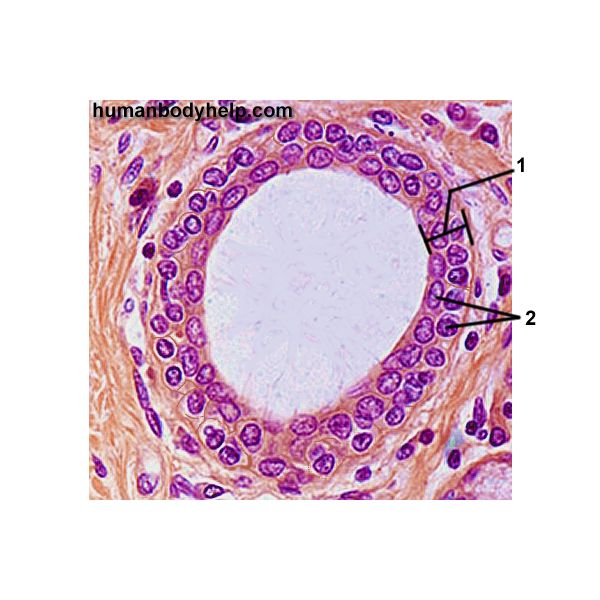 2.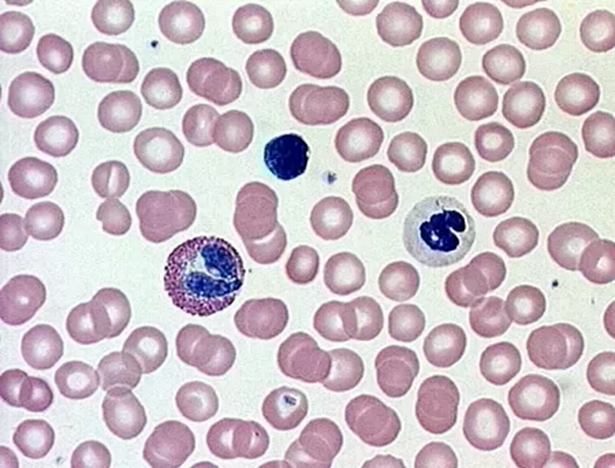 3. 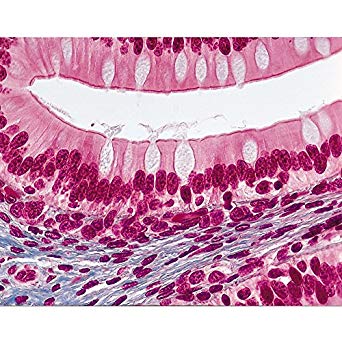 4.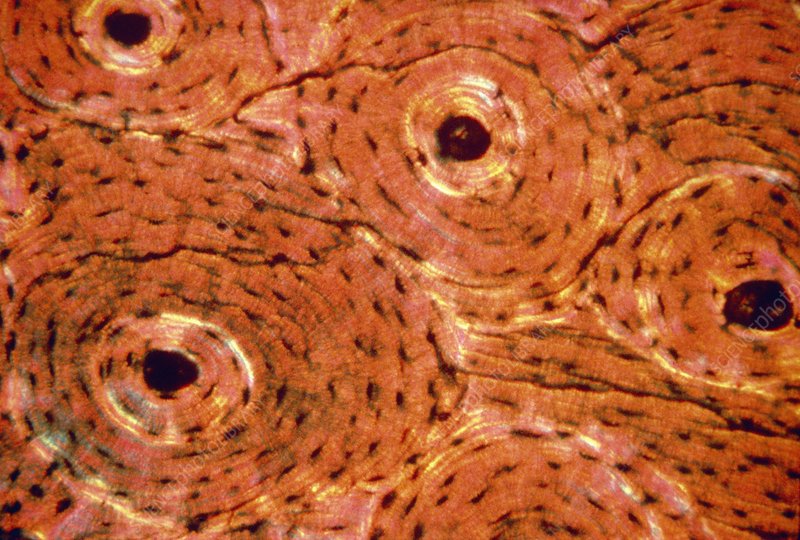 5. 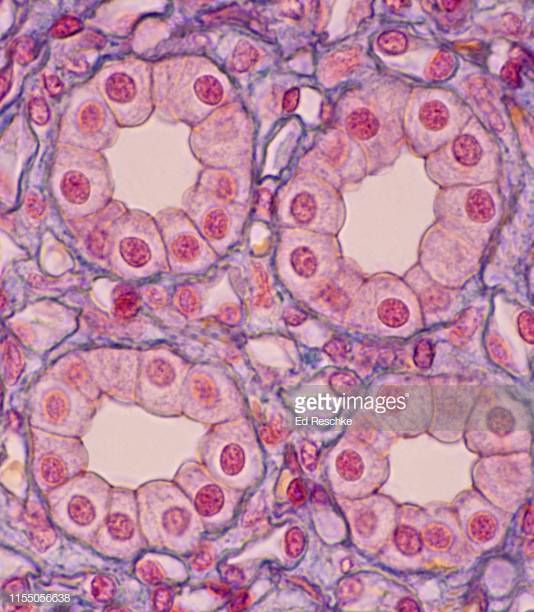 6.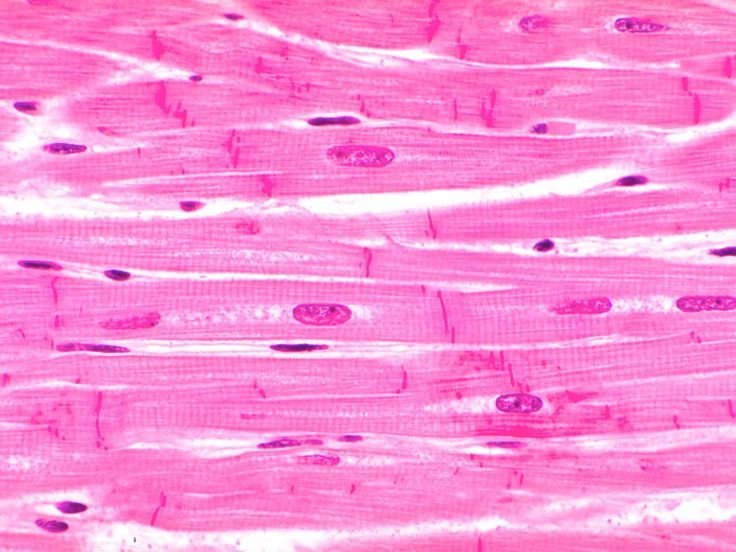 7. 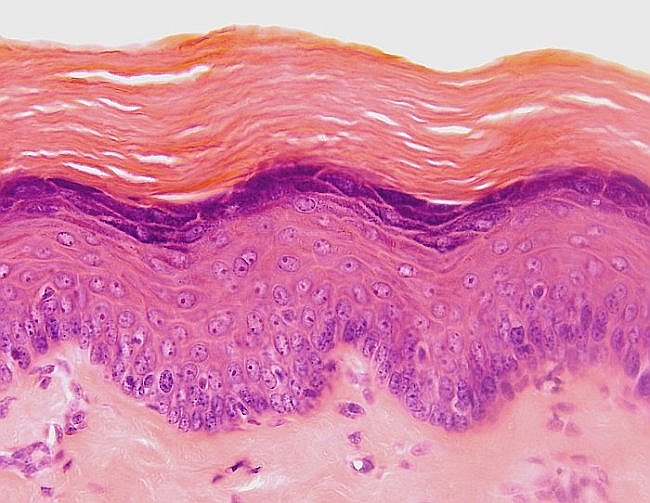 8.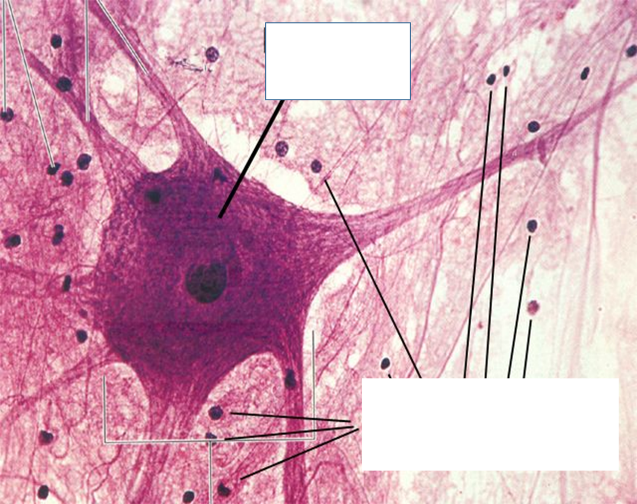 9. 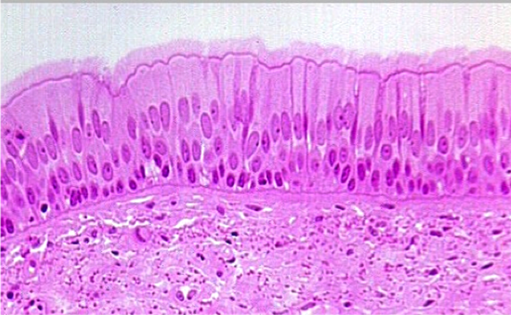 10.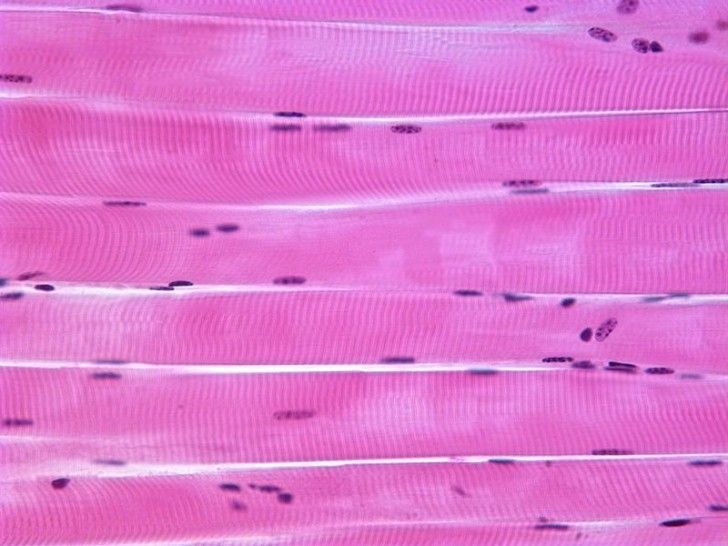 11.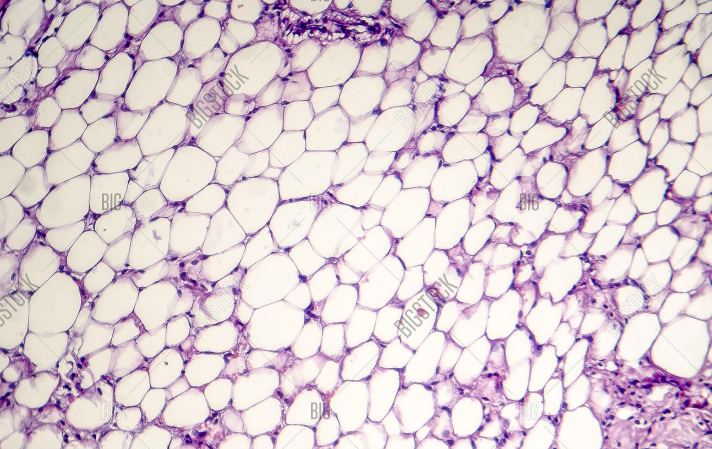 12.12.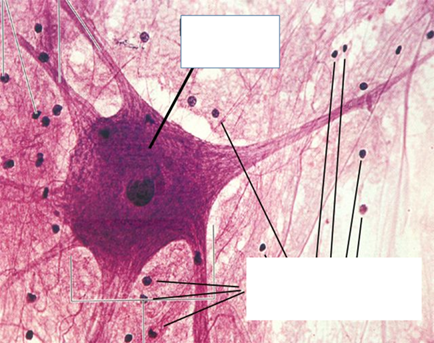 13. 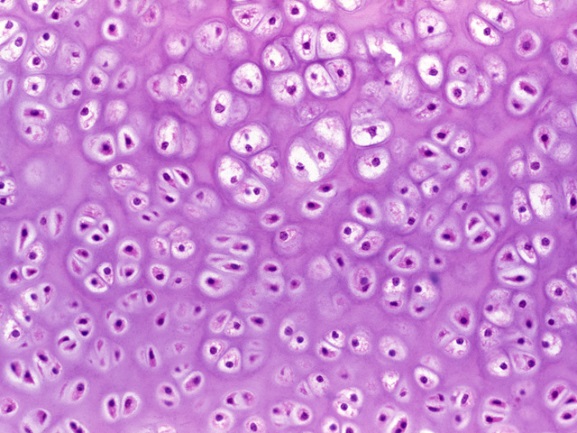 14.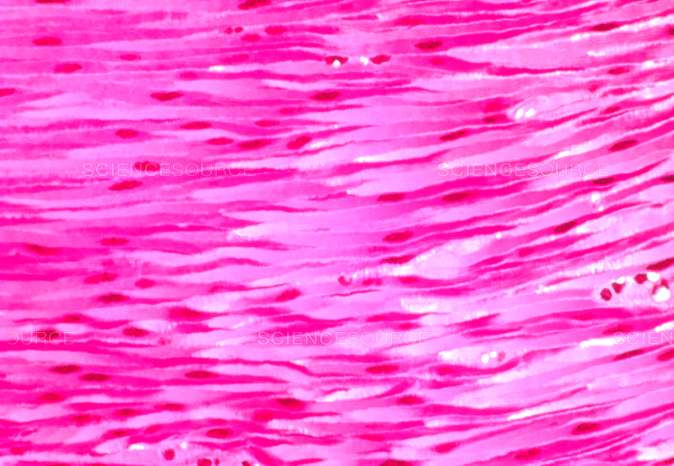 15.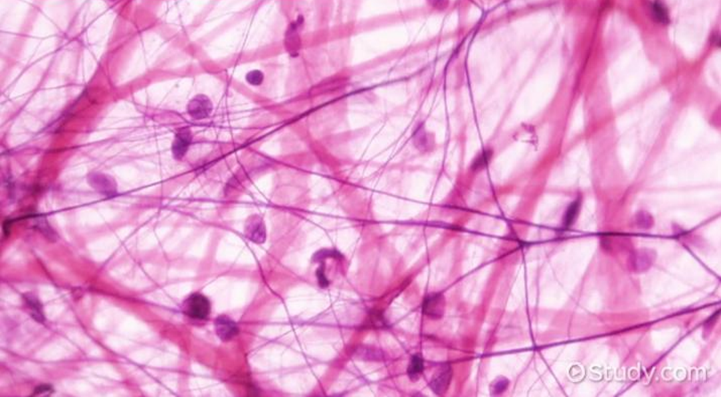 16.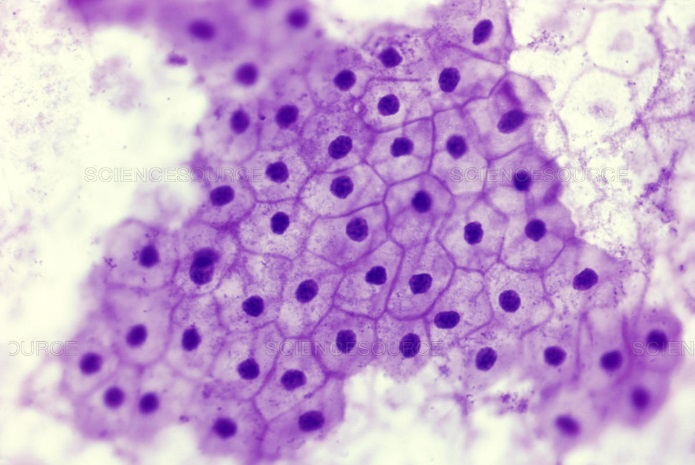 